5162N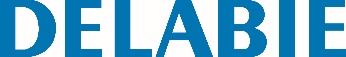 Drop-down rail with leg, Ø 32mm, L. 650mmАртикул: 5162N Технические характеристикиDrop-down grab bar Ø 32mm with leg, for PRM. HR Nylon bright white. In the lowered position use as a grab bar, as a support for standing up and for assisting movement, for WCs or showers. Allows side access in the raised position.  With automatic folding leg. To be used as reinforcement when the wall fixing alone is insufficient. Leg height can be adjusted from 760 – 780mm. Dimensions: 650 x 800 x 105mm. Retained in upright position. Slowed down descent. Suitable for intensive use in public places or the healthcare sector.High-strength polyamide (Nylon) and polymer: with 2mm reinforced steel core treated against corrosion. Uniform non-porous surface for easy maintenance and hygiene. Good resistance to chemical products and cleaning. Anti-UV treatment. Warm to the touch.Fixings, secured to wall by a 4mm thick 304 stainless steel plate, concealed by cover plate. Supplied with stainless steel screws for concrete walls. Tested to over 200kg. Maximum recommended user weight 135kg.10-year warranty. CE marked.